О внесении изменений в ежегодный План проведения плановых проверок Управления Федеральной службы по надзору в сфере связи, информационных технологий и массовых коммуникаций по Центральному федеральному округу на 2018 годВ связи с прекращением действия лицензии от 07.05.2013 № 108539, принадлежавшей оператору связи Акционерному обществу "Загорский оптико-механический завод" (ОГРН 1025005326202), приказываю:1. Плановую проверку в отношении Акционерного общества "Загорский оптико-механический завод" исключить из ежегодного Плана проведения плановых проверок Управления Федеральной службы по надзору в сфере связи, информационных технологий и массовых коммуникаций по Центральному федеральному округу на 2018 год.2. Отделу анализа и координации деятельности территориальных управлений (Е.В. Марченко) направить сведения о внесённых изменениях в Генеральную прокуратуру Российской Федерации не позднее трех рабочих дней со дня издания настоящего приказа.3. Помощнику руководителя (Е.Д. Кондрашовой) в течение 3-х дней разместить информацию о внесении изменений в ежегодный План проведения плановых проверок Управления на 2018 год в разделе «Планирование, отчеты о деятельности» на Интернет-странице Управления: 77.rkn.gov.ru.4. Контроль за исполнением настоящего Приказа оставляю за собой.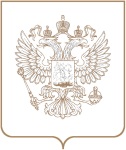 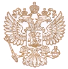 РОСКОМНАДЗОРУПРАВЛЕНИЕ ФЕДЕРАЛЬНОЙ СЛУЖБЫ ПО НАДЗОРУ В СФЕРЕ СВЯЗИ, ИНФОРМАЦИОННЫХ ТЕХНОЛОГИЙ И МАССОВЫХ КОММУНИКАЦИЙ ПО ЦЕНТРАЛЬНОМУ ФЕДЕРАЛЬНОМУ ОКРУГУПРИКАЗРОСКОМНАДЗОРУПРАВЛЕНИЕ ФЕДЕРАЛЬНОЙ СЛУЖБЫ ПО НАДЗОРУ В СФЕРЕ СВЯЗИ, ИНФОРМАЦИОННЫХ ТЕХНОЛОГИЙ И МАССОВЫХ КОММУНИКАЦИЙ ПО ЦЕНТРАЛЬНОМУ ФЕДЕРАЛЬНОМУ ОКРУГУПРИКАЗРОСКОМНАДЗОРУПРАВЛЕНИЕ ФЕДЕРАЛЬНОЙ СЛУЖБЫ ПО НАДЗОРУ В СФЕРЕ СВЯЗИ, ИНФОРМАЦИОННЫХ ТЕХНОЛОГИЙ И МАССОВЫХ КОММУНИКАЦИЙ ПО ЦЕНТРАЛЬНОМУ ФЕДЕРАЛЬНОМУ ОКРУГУПРИКАЗ№ МоскваРуководительД.В. Сокоушин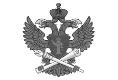 Документ подписан электронной подписью в системе электронного документооборота РоскомнадзораСВЕДЕНИЯ О СЕРТИФИКАТЕ ЭПСВЕДЕНИЯ О СЕРТИФИКАТЕ ЭПСертификатВладелецДействителен